
.
Student Services Council
Agenda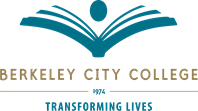 Tuesday, September 20, 2022 2:00 pm – 3:30pm, Conference Room 451A/B Leads: BCC Student Services Administrators

Mission:  Berkeley City College’s mission is to promote student success, to provide our diverse community with educational opportunities, and to transform lives. The College achieves its mission through instruction, student support and learning resources, which enable its enrolled students to earn associate degrees and certificates, and to attain college competency, careers, transfer, and skills for lifelong success. 
Vision: Berkeley City College is a premier, diverse, student-centered learning community, dedicated to academic excellence, collaboration, innovation and transformation. Agenda ItemDescriptionDescriptionLEADERDESIRED OUTCOMEPreview Agenda, Review Agenda Review Agenda AllReview AgendaArea UpdatesHow is your area doing?  Successful strategy to share? Gabriel- Successful launch last Spring, 7 programs at BCC. FA, A & R, EOPS, Counseling, Veterans, Society of Scholars. Looking forward to using a case management tool. Gail needs ConexED support for upcoming workshops for registration. Gail-enrollment Services coordinated with CLC outreach, making sure there is maximum support from student ambassadors. Working on master calendar for multiple areas of Student Services. Targeting students who applied but have not yet enrolled. Spring Forward communications plan will launch October 1st. BCC Application opens 10/10. FA FAFSA Spring 2023 opens to students October 1st.John- Food pantry is weekly. Hiring a coordinator for Basic Needs. Club Rush 9/21/22. Complete the Campus Proposal form for events in the atrium, Lounge and auditorium.Christine- Cal State East Bay collaborative partnership- field trip and SFSU and application workshops. (connect  with Dana to add to Transfer Center calendar)Latinx Heritage month with Naomi Quinones, poetry writing and Friday after work, Puerto Rican food and movie night with a focus on Puerto ricoHue- A & R- Priority registration dates updated 9/28. Be sure to send the list of student id numbers to Silvia Cortez before 9/28 so they can get priority registration. Deadline to petition for ADTs- 10/14- Brendan Garcia-A-K and Tam Vo is L-ZJanine-Wellness Center- everyone is back. Working on a social skills group for SAS students.  Black Coffee is partnering with Merritt Sankofa to support Black mental health. Peer to peer folks will be using ConexED. Mental Health community of Practice met. Janine will work with Gabriel to get Roots an area set up in ConexED.  CalWORKs students interested in campus work. ROOTS is back on campus but not consistently here. Ramona- We've been getting referrals for CalWORKs students. EOPS students coming in slowly, 80 new students have qualified. Open lab, have snacks and coffee. Nice to have people back. Martin- 10/6 culminating event. Downtown Plaza will be 11-2pm Pachanga on the Plazita. BCC can table, free tacos for the community. Live DJ. We can put things on the Digital signs in the plaza. Open to rumberos joining as well. Daniel Mechesney Young- Flea market, we can table at the flea markets at any location. Needs two weeks notice.How is your area doing?  Successful strategy to share? Gabriel- Successful launch last Spring, 7 programs at BCC. FA, A & R, EOPS, Counseling, Veterans, Society of Scholars. Looking forward to using a case management tool. Gail needs ConexED support for upcoming workshops for registration. Gail-enrollment Services coordinated with CLC outreach, making sure there is maximum support from student ambassadors. Working on master calendar for multiple areas of Student Services. Targeting students who applied but have not yet enrolled. Spring Forward communications plan will launch October 1st. BCC Application opens 10/10. FA FAFSA Spring 2023 opens to students October 1st.John- Food pantry is weekly. Hiring a coordinator for Basic Needs. Club Rush 9/21/22. Complete the Campus Proposal form for events in the atrium, Lounge and auditorium.Christine- Cal State East Bay collaborative partnership- field trip and SFSU and application workshops. (connect  with Dana to add to Transfer Center calendar)Latinx Heritage month with Naomi Quinones, poetry writing and Friday after work, Puerto Rican food and movie night with a focus on Puerto ricoHue- A & R- Priority registration dates updated 9/28. Be sure to send the list of student id numbers to Silvia Cortez before 9/28 so they can get priority registration. Deadline to petition for ADTs- 10/14- Brendan Garcia-A-K and Tam Vo is L-ZJanine-Wellness Center- everyone is back. Working on a social skills group for SAS students.  Black Coffee is partnering with Merritt Sankofa to support Black mental health. Peer to peer folks will be using ConexED. Mental Health community of Practice met. Janine will work with Gabriel to get Roots an area set up in ConexED.  CalWORKs students interested in campus work. ROOTS is back on campus but not consistently here. Ramona- We've been getting referrals for CalWORKs students. EOPS students coming in slowly, 80 new students have qualified. Open lab, have snacks and coffee. Nice to have people back. Martin- 10/6 culminating event. Downtown Plaza will be 11-2pm Pachanga on the Plazita. BCC can table, free tacos for the community. Live DJ. We can put things on the Digital signs in the plaza. Open to rumberos joining as well. Daniel Mechesney Young- Flea market, we can table at the flea markets at any location. Needs two weeks notice.Each areaDiscussionMid Semester FlexAre there PD/Learning Opportunities you would like to engage in?Integrating online portals in student services to support daily activities (canvas,conexed,…)Q&A for instructors on flex day regarding SASService areas will be closed for Mid Semester Flex, October 19, 2022Are there PD/Learning Opportunities you would like to engage in?Integrating online portals in student services to support daily activities (canvas,conexed,…)Q&A for instructors on flex day regarding SASService areas will be closed for Mid Semester Flex, October 19, 2022MartinDiscussionStudent Services ChangesProbation/Dismissal- MartinEW- JohnStudent Conduct- Martin and StaceyBudget Approvals for 842 are going to the VPSS officeFA Appeals-John and AndreaDOE Program Review Site Visit – Nov 14, 2022FISAP ReportProbation/Dismissal- MartinEW- JohnStudent Conduct- Martin and StaceyBudget Approvals for 842 are going to the VPSS officeFA Appeals-John and AndreaDOE Program Review Site Visit – Nov 14, 2022FISAP ReportVP ShearsDiscussion Student Equity and Achievement PlanEquity Plan 2019-2022 Listening and reflection session, Monday September 26, 2022, 4:00 – 5:15Review Equity Plan 2018-2022Reflection QuestionsRace Conscious ApproachNotesSuccess and retention of categorical programsUnderstanding and identifying the reasons for success/completion/retentionEquity Plan 2019-2022 Listening and reflection session, Monday September 26, 2022, 4:00 – 5:15Review Equity Plan 2018-2022Reflection QuestionsRace Conscious ApproachNotesSuccess and retention of categorical programsUnderstanding and identifying the reasons for success/completion/retentionMartinDiscussionEnrollment EffortsProvide updates on Spring enrollment efforts.Adding an alert to remind students they need to get their AC transit passUse fee languageNeed more late start (14 week) and intercession classesAdd gas cardsNotify students that they can pick up their AC transit passAdd certificates for spring/summerDo noncredit certificates count for SCFF?Provide updates on Spring enrollment efforts.Adding an alert to remind students they need to get their AC transit passUse fee languageNeed more late start (14 week) and intercession classesAdd gas cardsNotify students that they can pick up their AC transit passAdd certificates for spring/summerDo noncredit certificates count for SCFF?JohnDiscussionAnnouncementsConstitution Day to boost voting, started last weekConstitution Day to boost voting, started last week    Membership:Stacey Shears, Vice President of Student ServicesBrenda Johnson, Dean Student Support ServicesMartin De Mucha Flores, Associate Dean of Ed. Success and SEAJohn Nguyen, Director of Student Activities/Campus LifeVacant, Director of Financial AidJasmine Martinez, Executive Assistant to VP Student ServicesJeejun Bertuso, Veterans CoordinatorDanielle Spencer, Student Support Services Staff AssistantDr. Elissa Jaw, SAS Coordinator/CounselorRamona Butler, EOPS/CARE Coordinator Carolina Martinez, SEA Coordinator    Membership:Stacey Shears, Vice President of Student ServicesBrenda Johnson, Dean Student Support ServicesMartin De Mucha Flores, Associate Dean of Ed. Success and SEAJohn Nguyen, Director of Student Activities/Campus LifeVacant, Director of Financial AidJasmine Martinez, Executive Assistant to VP Student ServicesJeejun Bertuso, Veterans CoordinatorDanielle Spencer, Student Support Services Staff AssistantDr. Elissa Jaw, SAS Coordinator/CounselorRamona Butler, EOPS/CARE Coordinator Carolina Martinez, SEA CoordinatorGail Pendleton, Enrollment Services/CoordinatorAndrea Williams, FA Officer (out of classification) Catherine Nichols, Emie Mitsuno Hernandez, Counseling Faculty Department ChairsChristina Taing-Rivera, LC CounselorJanine Greer, Wellness Center, MH counselorRonda Johnson, Next UP CounselorJoseph Bielanski, Articulation Officer Hue Huynh, Senior A&R SpecialistChristine Trowbridge, CLC Outreach SpecialistGuests:Gail Pendleton, Enrollment Services/CoordinatorAndrea Williams, FA Officer (out of classification) Catherine Nichols, Emie Mitsuno Hernandez, Counseling Faculty Department ChairsChristina Taing-Rivera, LC CounselorJanine Greer, Wellness Center, MH counselorRonda Johnson, Next UP CounselorJoseph Bielanski, Articulation Officer Hue Huynh, Senior A&R SpecialistChristine Trowbridge, CLC Outreach SpecialistGuests:Gail Pendleton, Enrollment Services/CoordinatorAndrea Williams, FA Officer (out of classification) Catherine Nichols, Emie Mitsuno Hernandez, Counseling Faculty Department ChairsChristina Taing-Rivera, LC CounselorJanine Greer, Wellness Center, MH counselorRonda Johnson, Next UP CounselorJoseph Bielanski, Articulation Officer Hue Huynh, Senior A&R SpecialistChristine Trowbridge, CLC Outreach SpecialistGuests: